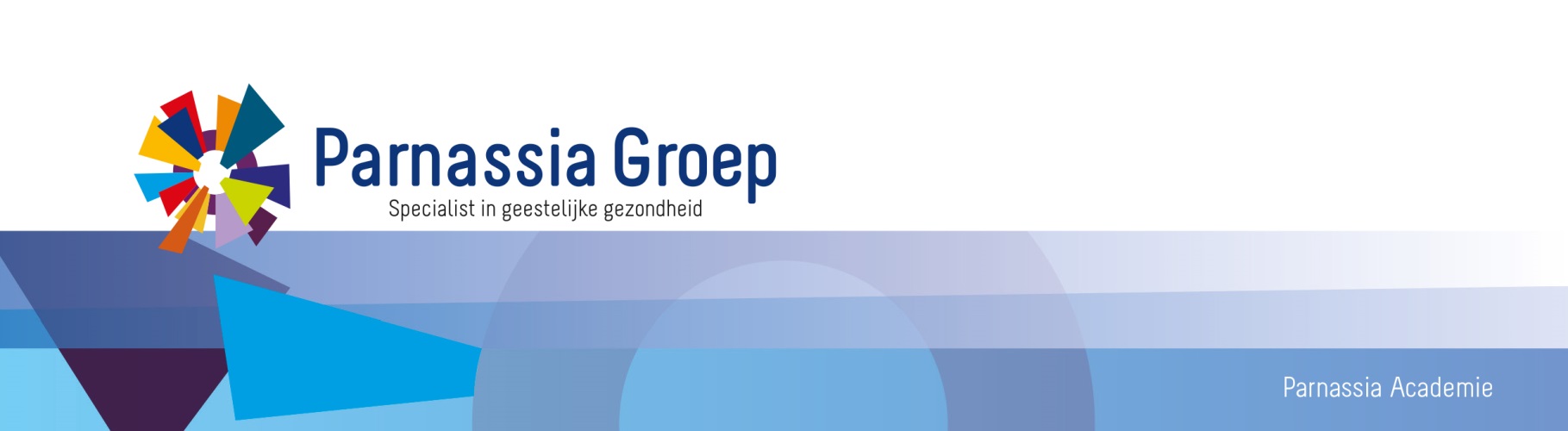 Datum/periode training: 3 trainingen per jaarDocent/Trainer: mr. Henk-Jan Hangelbroek1. Inleiding: globale inhoud van de les/trainingDe inhoud van de training bevat de basis van 5 elementen:Wet op de geneeskundige behandelovereenkomst (WGBO): rechten en plichten voor de behandelaar en cliënt. Het beroepsgeheim, recht op inzage medisch dossier, het goed hulpverlenerschap, dwang(medicatie)toepassingen en wettelijke vertegenwoordiging komen hier aan de orde.Gezag, voogdij, OTS en de verschillende rechten van ouders en kinderen per leeftijdscategorie zullen behandeld worden.Beroepsgeheim, Meldcode, verwijsindex en uitwisseling van patiëntgegevens met derde? Dilemma’s, professionele eisen aan zorgvuldig handelen en wettelijke verplichtingen worden mede door middel van casus verder belicht.Klachtrecht: intern: hoe is het klachtrecht binnen de Parnassia Groep geregeld. De invulling van de vereisten van de WKKGZ komen hierbij aan bod zoals de Klachtencommissie. Extern: tuchtklachten, strafrechtelijke procedures en en civiel rechtelijke aansprakelijkheden.Verplichte zorg: onder welke voorwaarde kunnen cliënten tegen hun zin opgenomen worden en wat zijn de behandelmogelijkheden als een cliënt niet instemt met de behandeling. Noot: De huidige wet Bopz die verplichte opname mogelijk maakt zal besproken worden maar ook de nieuwe wetgeving (Wvggz) die op dit moment bij de 1e kamer ligt.   2. Doelgroep(en)Behandelaren in de jeugdsector3. BeginvereistenEr zijn geen bijzondere beginvereisten voor de deelnemers vereist. Wel dient men werkzaam te zijn in de jeugdzorg bij de werkmaatschappijen: Lucertis, De Jutters, Ipsy-jeugd, Brijder-jeugd, Youz4. Doelen.Aan het eind van deze training:•	Heb je kennis over doel en werkwijze van het klachtrecht, tuchtrecht en aansprakelijkheidsrecht     Ben je op de hoogte van opname en behandeling verplichte zorg onder de Bopz     Ken je de rechten en plichten van ouders en kind/jongere per leeftijdscategorie     Weet je hoe te handelen bij dilemma’s rond het al dan niet doorbreken van het     beroepsgeheim      Ben je op de hoogte van mogelijkheden en verplichtingen betreffende de     Meldcode, verwijsindex en samenwerking met Veilig thuis en andere betrokken     Instanties 5. Studiebelasting - geadviseerde voorbereidingstijd (zover deelnemer deze niet eerder heeft gevolgd): e-learning ‘Huiselijk Geweld en kindermishandeling’ en ‘Kindcheck’. Beiden zijn terug te vinden bij de Parnassia e-academie.- klassikale training onder begeleiding van de docent: 4 uur- periode : 2019 e.v. 6. Benodigde leermiddelen voor de trainingAlgemeen:Powerpointpresentatie Opdrachten, casusbeschrijvingLiteratuur dat tijdens de training beschikbaar wordt gesteld:Leeftijdenwijzer (zie bijlage)Handreiking beroepsgeheim GGZ Nederland (zie bijlage)Richtlijn curatele, bewind en mentorschapKNMG Richtlijn omgaan met medische gegevensKNMG Richtlijn niet-aangaan of beëindiging van de geneeskundige behandelingsovereenkomstTuchtrecht in de Gezondheidszorg Hoe werkt het?-	Presentielijsten, evaluatieformulieren, naambordjes, bewijs van deelname7. Voorbereidende activiteiten.Benodigde faciliteiten: computer, beamer, flap over.8 . Voorbereidende opdrachten voor de cursist: Geef hier aan welk huiswerk de cursist maakt ter voorbereiding van de trainingsdag(en)Zie bij punt 5.9. Certificering: na afloop certificaat10. Accreditatie: SKJ accreditatie is aangevraagd11. Lesschema**einde document**Trainershandleiding ‘juridische aspecten binnen kind/jeugdzorg’Leerdoelen*.Aan het eind van de training heeft de cursist: Heb je kennis over doel en werkwijze van het klachtrecht, tuchtrecht en aansprakelijkheidsrechtBen je op de hoogte van opname en behandeling verplichte zorg onder de BopzKen je de rechten en plichten van ouders en kind/jongere per leeftijdscategorieWeet je hoe te handelen bij dilemma’s rond het al dan niet doorbreken van het     beroepsgeheim Ben je op de hoogte van mogelijkheden en verplichtingen betreffende de     	Meldcode, verwijsindex en samenwerking met Veilig thuis en andere betrokken     	InstantiesOnderdeelTijdLeerdoelWerkvormHulpmiddelen9.00- 9.30Kennismaking, toelichting programma20Rondje: ophalen van de leervragenPPNaambordjes9.30-10.00 WGBO: rechten en plichten voor de behandelaar en cliënt.451*OnderwijsleergesprekPP 10.15- 11.00 (inclusief pauze)Gezag, voogdij, OTS en de rechten van ouders en kinderen452*Onderwijsleergesprekgroepsgesprek dilemma’sPP11.00-11.30Beroepsgeheim, Meldcode, verwijsindex en uitwisseling van patiëntgegevens303*Onderwijsleergesprekgroepsgesprek dilemma’sPPVideo11.30-12.00Klachtrecht: intern en extern404*OnderwijsleergesprekcasusbesprekingPPVideo12.00-12.30Verplichte zorg: opname en behandeling405*OnderwijsleergesprekPP12:50-13:00uevaluatie10Terugkoppeling leerdoelenInvullen evaluatie formulerenevaluatieformulieren